武心館柔術БУШИНКАН ДЗЮ-ДЗЮЦУАТТЕСТАЦИОННАЯ ПРОГРАММА 2015 Цель формирования аттестационной программы.	Задачей данной программы является последовательная системная подготовка адепта Бушинкан дзю-дзюцу в соответствии с правилом «от простого к сложному» следуя разработанной  методике. Цель метода состоит в том, чтобы выработать устойчивые навыки правильного реагирования в различных реальных ситуациях, выработать определенную культуру движений и научиться прикладному применению принципов на которых построено дзю-дзюцу. Принцип отбора универсальных техник в базовой программе Школы Бушинкан.Правильное техническое действие должно быть универсальным. Оно должно работать в различных условиях, как на мягкой, так и на жесткой поверхности, против вооруженного или безоружного противника, против равного или превосходящего в весе и силе. Приемы, рассчитанные на применение в строго определенных, ограниченных условиях могут изучаться в качестве дополнительных, но они не могут составлять основу обучения.Составляющие аттестационной программы.	Данная программа разделяет технические действия подлежащие демонстрации на экзамене на несколько основных разделов: подводящие (подготовительные) упражнения «дзюнби ундо», основные приемы «кихон вадза» и приемы повышенной сложности «кихон оку но вадза». Также существуют вариации основных действий «хэнка вадза» и варианты комбинирования «рэндзоку вадза». Кроме этого, в аттестационную программу входят упражнения на проверку физической кондиции, специальные тесты и некоторые теоретические вопросы.Основные требования к выполнению аттестационной техники.РэйхоДемонстрация любой техники на экзамене начинается и заканчивается поклоном. Правильное выполнение поклона выражает особое состояние или форму сознания человека «катачи», который стремится к постижению боевого искусства. Кроме того, поклон является ключом, вводящим в особое состояние сознания. МэцукэНеобходимо обращать внимание на направление взгляда. Во многих демонстрируемых действиях взгляд исполнителя техники должен быть направлен на противника, при бросках -  обычно в сторону падения, а в случае демонстрации в одиночку – в то место, где противник должен был бы располагаться.КокьюхоВо время выполнения техники необходимо синхронизировать все движения с дыханием. После окончания ката дыхание не должно быть «сбито», что возможно тогда, когда движения с напряжением проводятся на выдохе и когда правильно выполняется чередование напряжения и расслабления.ЗаншинПосле окончания каждого приема исполнитель должен стремиться к сохранению особого состояния сознания «заншин». Это состояние можно определить, как состояние психической мобилизации и готовности отразить контратаку противника или атаку других нападающих после завершения проведенного приема. Внешне это проявляется в положении тела и взгляде.НагарэНесмотря на то, что движения должны быть взрывными, переходы от одного действия к другому должны проводиться текуче. Для этого важно уметь переходить от медленного движения к быстрому и наоборот, а также сочетать ускорение и замедление. Дополнительные разделы аттестационной программы: методы тестирования используются в системе Бушинкан дзю-дзюцу для определения уровня физической и психической кондиции, а также специальных навыков и знаний испытуемого. Соответственно, в программу, кроме технического экзамена входят тесты по теории и физической кондиции и специальные упражнения.Тесты аттестационной программы по физической и теоретической подготовке могут быть проведены в день технического экзамена или за день до него своему непосредственному инструктору или, в случае аттестации на мастерскую степень «юданша» назначенному члену аттестационной комиссии. Время сдачи тестов определяется аттестационной комиссией.Любой тест физической подготовки или вид схватки в силу объективных причин (физиологические особенности испытуемого на данный момент времени) может быть изменен или отменен решением руководителя аттестационной комиссии. Примечание: некоторые техники указанные в списке ниже не демонстрируются отдельно, а рассматриваются только в процессе выполнения приемов.Для пробы «тамешивари» используют сухие сосновые доски с длиной сторон 35см на 35см или больше. Толщина доски зависит от уровня квалификации аттестуемого. Доску или доски устанавливает сам испытуемый.Для пробы «танрэн» используют сухие сосновые шесты диаметром 4 см и длиной от 170  см.3-й МОН(для детей до 6 лет)РЭЙХО (ритуал)Рицурэй (поклон стоя)Дзарэй (поклон сидя на коленях)ЗАНШИНДисциплина и собранность во время экзамена
ДАЧИ ВАДЗА (стойки)Мусуби дачи 
Хэйко дачи  
КИХОН ВАДЗА (базовая техника) Формирование ударной поверхности кулака (сэйкен) Формирование ударной поверхности стопы (чусоку) Чоку цуки (в стойке хэйко дачи) 
Мае гери (лежа и сидя на полу) 
Татэ осае (удержание сидя верхом)УКЕМИ ВАДЗА (техника самостраховки)Подводящее упражнение для уширо укеми (накатывание назад из положения «сидя на полу») 
Подводящее упражнение для мае укеми (падение вперёд из положения «сидя на коленях») 
СПЕЦИАЛЬНАЯ ФИЗИЧЕСКАЯ ПОДГОТОВКААкробатика и координация: 
Перекатывание в сторону, вытянувшись и с руками, сложенными на груди 
Гимнастический мост (с упором на плечи и ступни) 
Пробегание через неподвижно закрепленный обруч Ползанье по-пластунски и пролезание под предметом (натянутый пояс или палка)Ходьба гусиным шагом с руками за головой
Подбрасывание и ловля мяча, перебрасывание мяча друг другу  Челночный бег (обегая препятствия)
Равновесие: 
В мусуби дачи простоять 10 сек (с закрытыми глазами) 
Пройти по гимнастической скамье 
Прыжок на месте, с поворотом на 90 и 180 градусов с сохранением равновесия Спрыгивание с гимнастической скамейки с сохранением равновесия при приземленииВзрывная сила: 
Прыжок с места в длинуВыпрыгивание вверх из положения «сидя на корточках» 
Прыжок в высоту с разбега (на мягкий гимнастический мат)Сила: Отжимание на ладонях из положения на коленях и ладонях
Приседания (глубокий присед)
Упражнение для брюшного пресса (сгибания туловища) на скорость за 30 сек (10 раз)
Стояние на кулаках в упоре лежа 5 сек Вис на перекладине на прямых руках – 20 секГибкость:Наклон вперед с вытянутыми ногамиДОПОЛНИТЕЛЬНЫЕ УМЕНИЯУмение складывать тренировочную одежду «кейкоги» и завязывать пояс

2-й МОН(для детей до 7 лет)
ДАЧИ ВАДЗА (стойки)Цуруаши-дачиКиба дачиКАМАЭ ВАДЗА (положения рук)Сэйган но камаэ АРУКИ ВАДЗА (перемещения шагом)Аюми аши
КИХОН ВАДЗА (базовая техника): Гяку-цуки на месте из сэйган но камае 
Мае гери из положения сидя (ноги в воздухе (параллельно укрепляет пресс))
Мае гери из положения «стоя в хэйко дачи»
Кеса осае (удержание сбоку) УКЕМИ ВАДЗА (техника самостраховки)Подводящее упражнение для мае укеми (падение вперёд из положения на корточках) 
Подводящее упражнение для уширо укеми (падение назад из положения на корточках) 
Подводящее упражнение для йоко укеми (перекатывания на бок из положения лёжа на спине)СПЕЦИАЛЬНЫЕ УПРАЖНЕНИЯНэдзи кузуши (выведение из равновесия заваливанием и скручиванием в положении на коленях) 
СПЕЦИАЛЬНАЯ ФИЗИЧЕСКАЯ ПОДГОТОВКААкробатика и координация: 
Перекатывание вдвоем в плотном обхвате 
Ползание на спине с руками на грудиСтойка на лопатках, согнув ноги 
Кувырок вперёд гимнастический 
Спрыгивание с высоты в цель, расположенную на 20 –  от места соскока
Пробегание через движущийся обруч Подбрасывание и ловля мяча с (1 и 2 хлопками ладонями)
Равновесие: 
Стойка на одной ноге «цуруаши-дачи» - 20 сек 
Ходьба по гимнастической скамье с поворотом обратно 
Прыжок с разворотом на 270 градусов Сила:Стояние на кулаках в упоре лежа 10 секВис на перекладине на прямых руках – 25 секУпражнение для брюшного пресса (сгибания туловища) на скорость за 30 сек (15 раз)
Гибкость:Шпагат 
Мост гимнастический 
РАНДОРИ (борьба)Борьба на коленях до опрокидывания одного из участников 
1-й МОН
(для детей до 8 лет)ДАЧИ ВАДЗА (стойки) Дзэнкуцу-дачи 
Катахиза-дачи
КИХОН ВАДЗА (базовая техника) Мае-гери (в движении)
Ой цуки (с шагом вперед, в движении)
Шуто отоши учи (из-за головы, из сейдза по татами)
Шита-какаэ (удержание обхватом снизу)АРУКИ ВАДЗА (перемещения шагом)Цуги-аши УКЕМИ ВАДЗА (техника самостраховки)Мае укеми 
Уширо укемиЙоко укемиТАЧИ НО КАТА Шидзэнтай (хэйко дачи)Дзиготай (шико дачи)Сэнтай (зэнкуцу дачи)Хантай (катахиза дачи)СэйдзаСПЕЦИАЛЬНАЯ ФИЗИЧЕСКАЯ ПОДГОТОВКААкробатика и координация: 
Перекатывание вдвоём в положении «ками-осае»Опускание в гимнастический мост по стенке
Стойка на лопатках с вытянутыми ногами
Колесо
Кувырок назад через голову
Перепрыгивание через пояс (при ударе поясом на уровне ног)Метание мяча в цель 50/50 см с расстояния Равновесие:
Удержание равновесия 30 секунд на одной ноге, другая в упоре стопой в коленоУдержание равновесия 10 секунд на одной ноге, вытянув др ногу перед собой (с открытыми и закрытыми глазами)Удержание равновесия на одной ноге «ласточка» с наклоном вперед. Нога выведена назад.
Прыжок с поворотом на 360 градусов с открытыми и закрытыми глазами
Ходьба по гимнастической скамье вперед и назад, с поворотом, с закрытыми глазамиХодьба по узкой части гимнастической скамьи
Взрывная сила:Выпрыгивание из положения, сидя на коленях «сэйдза»
Сила:
Отжимание 20 раз с упором коленями и ладонями. Бедра по линии тела.
Приседания (глубокий присед) 10 раз
Приседание на одной ноге 1 раз (с упором рукой)Вис на перекладине на прямых руках – 35 секУпражнение для брюшного пресса (сгибания туловища) на скорость за 30 сек (17 раз)
Гибкость: 
Шпагат
РАНДОРИ (борьба)Борьба на коленях до проведения удержания (удерживать 5 сек)
   ДЗЮКЮ (10-й кю) УКЭМИ НО КАТА Маэ укэми Уширо укэми Йоко укэми Маэ кайтэн укэмиУширо кайтэн укэмиТАЧИ НО КАТА Мусуби дачиШидзэнтай (хэйко дачи)Дзиготай (шико дачи)Сэнтай (зэнкуцу дачи)Хантай (катахиза дачи)СэйдзаКАМАЭ НО КАТАСэйган но камаэ  АШИ САБАКИАюми аши Цуги аши Нусуми (химицу) аши Мавари аши (маэ, уширо) Ирими тэнкан Шикко СУВАРИ ВАДЗА/НЭ ВАДЗА ОСАЭ НО КАТАНэдзи кузуши (сувари вадза)  Татэ осаэ Кэса осаэ Йоко осаэКами осаэ Шита какаэ Хаси нагэАТЭМИ НО КАТА Дзюн цуки Гьяку цукиМаэ гэриМаваши гэриОтоши учиНАГЕ ВАДЗАО сото отошиДОПОЛНЕНИЕРЭЙХОРицурэйДзарэйРЭНТАЙХООтжимания от пола 10 разСкладывания корпуса 10 разПриседания 10 разРИРОН Что такое «додзё»?Что такое «дзю-дзюцу»?КУКЮ (9-й кю) КАВАШИ НО КАТАХики ми Йоко ми Кай шин Нэн шин Сэн шин КИХОН УКЭ НО КАТАУва укэ Сото укэ Хараи укэ Сото хараи укэ Шуто учи укэНЭ ВАДЗА: НУКИ / ТАЧИ АГАРУ ВАДЗА Татэ осаэ нуки (осаэ нуки)Кэса осаэ нуки  (осаэ нуки)Ками осаэ нуки (мавари нуки)Йоко осаэ нуки (осаэ нуки)Шита какаэ нуки (саку нуки)АТЭМИ ВАДЗА: ТОДОМЭ Отоши цуки АШИ САБАКИЙоко ашиОдори аши (тоби аши)НЭ ВАДЗА: ОСАЭ НО КАТАУширо какаэ (ура гаэши)ДОПОЛНЕНИЕРЭНДЗОКУ ВАДЗАО сото отоши – отоши цукиО сото отоши – хики отоши – татэ осаеО сото отоши – хики отоши – татэ осае – хаси нагеО сото отоши – хики отоши – татэ осае – хаси наге – какаэ дориО сото отоши – хики отоши – татэ осае – хаси наге – какаэ дори – нуки/тачи агару – отоши цукиАТЭМИ РЭНДЗОКУ ВАДЗАДзун цуки – гьяку цукиГьяку цуки – маэ гэриДзун цуки – маэ гэриАТЭМИ ВАДЗАНэ вадза мае гери (кеаге, кекоми)РЭНТАЙХО Отжимания от пола 15 разСкладывания корпуса 15 разПриседания 15 разРИРОНЧто означает поклон в практике японских боевых искусств?Что такое «Бушинкан»? Что такое «Бушинкан дзю-дзюцу»?ХАЧИКЮ (8-й кю) НУКИ НО КАТАКататэ дори (гьяку ханми) – ва нукиКататэ дори (ай ханми) – маки нуки Моротэ дори – цуки нуки Риотэ дори чудан – аге нуки Риотэ дори дзедан – кири нуки Cодэ дори – маки нуки Уширо риотэ дори – дзюдзи нуки Уширо риоката дори – мавари нуки Уширо куби дзимэ – нэдзи нуки Уширо шитатэ дори – кюсё нуки АТЭМИ НО КАТА Ура шуто учи Хиратэ мими учиУширо кинтэки шуто учиГьяку эмпи учиУширо эмпи учиМае хиза гериКинтэки гериУширо фумикомиШИН БО ГИСури укэ Сунэ укэ Хиза домэ Соку домэСоку укэШИМЭ ВАДЗАДо дзимэДзюдзи дзимэАШИ ДАОШИ ВАДЗАКакато даоши Аши кансэтсу Ашикагэ нагэ (аши гурума)ТАЧИ АГАРУ ВАДЗАСасаэ оки агариУширо оки агариДОПОЛНЕНИЕРЭНДЗОКУ ВАДЗАО сото отоши – хики отоши – татэ осае – хаси наге – до дзимэ – до дзимэ кудаки/тачи агару – аши даошиО сото отоши – хики отоши – татэ осае – ура гаэши - уширо какаэАТЭМИ РЭНДЗОКУ ВАДЗАКихон идо: дзун цуки, гьяку цукиНирэн цуки (нусуми аши)Гьяку цуки – нусуми аши – дзун гэриАТЭМИ ВАДЗАСувари вадза маэ гэри (на месте и с подъемом в стойку)Нэ вадза атэми (из всех осаэ) – изучается после достижения 14 летРЭНТАЙХООтжимания от пола 20 разСкладывания корпуса 20 разПриседания 20 разРИРОНЧто такое «кю» и «дан»? Сколько степеней в Бушинкан дзю-дзюцу?Какие пояса существуют в Бушинкан дзю-дзюцу?НАНАКЮ (7-й кю)  КУЗУШИ НО КАТАМаэ кузушиУширо кузушиЙоко кузуши (миги/хидари)Нанамэ маэ кузуши (миги/хидари) Нанамэ уширо кузуши (миги/хидари)АШИ НАГЕ НО КАТАО сото отошиО сото гари О сото гурума О учи гари Тай отоши ЮБИ КАНСЭТСУ НО КАТАЮби отоши дори Юби агэ дориЮби сакэ дориОйя гороши Ко гороши НЭ ВАДЗА: ТАТЭ ОСАЕ ГИХОУдэ хишиги дзюдзи гатамэ Удэ гарами Дзюдзи дзимэ, косоку дори / атэми вадза ДОПОЛНЕНИЕРЭНДЗОКУ ВАДЗАКогэки – укэ вадза - аши наге – хики отоши – татэ осаэ – татэ осаэ гихо АТЭМИ РЭНДЗОКУ ВАДЗАСанрэн цуки  (дзун – гьяку – дзун, гьяку – дзун – гьяку)Нирэн цуки – нусуми аши – дзун гэри (хиза гери)Нирэн цуки – гьяку гэри (хиза гери)АТЭМИ ВАДЗАНэ вадза маваши гэриСО ТАЙ ГЕЙКОХара осаэ доса (позиция с давлением колена в живот и защита от этого) РЭНТАЙХООтжимания от пола 30 разСкладывания корпуса 30 разПриседания 30 разРИРОНКто создатель и главный учитель Бушинкан дзю-дзюцу?Как называется организация, в которой изучается Бушинкан дзю-дзюцу?РОКУКЮ (6-й кю)  КОШИ НАГЭ НО КАТА О гошиУки гошиХараи гошиУчи матаУширо гошиХИДЗИ КАНСЭТСУ НО КАТА Ваки гатамэХидзи макикомиКаннуки гатамэУдэ дзюдзи гатамэКата гатамэАТЭМИ НО КАТА Маваши цукиУра цукиУракэн хиза учиУширо гериЙоко гери (фумикоми)ЦУКАМИ УКЭ НО КАТАКакаэ укэСото осаэ укэСото сукуи укэУчи сукуи укэКакэ учи укэСУВАРИ ВАДЗА: ШИМЭ НО КАТА Уширо удэ дзимэХадака дзимэОкури эри дзимэКатаха дзимэЙоко дзимэНЭ ВАДЗА: ШИТА КАКАЭ ГИХОУдэ хишиги дзюдзи гатамэ Уширо удэ гарами  Аши санкаку дзимэХАНДАЧИ ВАДЗА: ИРИМИХараи когэки Цуками когэки Мавари когэкиДОПОЛНЕНИЕРЭНДЗОКУ ВАДЗАКогэки – укэ вадза – наге – хики отоши – татэ осаэ – хаси нагэ – шита какаэ гихоАТЭМИ РЭНДЗОКУ ВАДЗАГьяку цуки – агэ цуки (дзун)Гьяку цуки – маваши цуки (дзун)Уракэн учи – йоко гэриДзун цуки – уширо гэри (мавари)КИХОН ДОСААши нагэ СО ТАЙ ГЕЙКОХандачи вадза: когэки – богё («проход ног» лежачего из стойки и действия ногами снизу)РЭНТАЙХООтжимания от пола 40 разСкладывания корпуса 40 разПриседания 40 разРИРОНКакие мастерские титулы существуют в Бушинкан дзю-дзюцу?Где и почему зародилось и в основу каких школ боевого искусства легло дзю-дзюцу?ГОКЮ (5-й кю)  УКЭМИ НО КАТА Нами укэми Тоби уширо укэми Йоко кайтэн укэми Тоби кайтэн маэ укэми Томбо укэмиСЭОИ НАГЭ НО КАТА Иппон сэои нагэСэои агэСэои отошиГьяку сэои нагэКата гурума КОТЭ КАНСЭТСУ НО КАТА Котэ ори Котэ отошиКотэ мавашиКотэ хинэриКотэ гарами УКЭ ВАДЗА: САСАЭ УКЭ НО КАТАДзёдан сасаэ удэ укэЧудан сасаэ удэ укэГэдан сасаэ аши укэ           Агэ дзюдзи укэ            Отоши дзюдзи укэАТЭМИ НО КАТАУракен шомэн учи Тэйшо аге учиНЭ ВАДЗА: КЭСА ОСАЭ ГИХОКэса удэ гарамиУдэ хишиги дзюдзи гатамэЙоко дзимэДОПОЛНЕНИЕАТЭМИ РЭНДЗОКУ ВАДЗАДзун цуки – гьяку маваши цукиДзун цуки – гьяку цуки – маваши цукиСО ТАЙ ГЕЙКОУдэ осаэ тодомэ вадза – отработка атаки и защиты с прижиманием рук (татэ осаэ/шита какаэ)КИХОН ДОСАКоши нагэ Хидзи кансэтсу  ЭМБУ Аши нагэ РЭНТАЙХООтжимания от пола 50 разСкладывания корпуса 50 разПриседания 50 разСПЕЦИАЛЬНЫЕ НАВЫКИ ДЗИКУРЁКУ Выносливость: повторение удара и броска не менее 50 раз подряд, страховка при падении от броска или толчка не менее 50 раз подряд.   РИРОНЗначение эмблемы Бушинкай.С какими организациями и мастерами сотрудничает центр «Бушинкай Интернэшнл»?ЙОНКЮ (4-й кю) АШИ ДОРИ НО КАТАМоротэ гариКучики даошиКибису гаэшиХиза кузушиСукуи нагэЙОКО СУТЭМИ НАГЭ НО КАТА Уки вазаЙоко отошиТани отошиЙоко гурумаЙоко вакарэАШИ ГАКЭ НО КАТАСото гакэУчи гакэАТЭМИ НО КАТАМаваши эмпи учиЙоко эмпи учиШИМЭ ВАДЗАСотомаки куби дзимэНЭ ВАДЗА: ЙОКО ОСАЭ ГИХОУдэ хишиги дзюдзи гатамэУдэ гарамиЙоко дзимэДОПОЛНЕНИЕКИХОН ДОСАСэои нагэ Котэ кансэтсу ЭМБУКоши нагэ Хидзи кансэтсу СО ТАЙ ГЭЙКОМоротэ гари хэнка вадза / моротэ гари каэши – отработка атаки и защитыРЭНТАЙХООтжимания от пола 60 разСкладывания корпуса 60 разПриседания 60 разСПЕЦИАЛЬНЫЕ НАВЫКИСОКУРЁКУСкорость и скоростная выносливость: повторение боевой техники в течение небольшого промежутка времени максимальное количество раз. Обычно для теста используют минутный промежуток и максимальную скорость.РИРОНКто является международными консультантами Бушинкай?Основные версии создания дзю-дзюцу.САНКЮ (3-й кю)АШИ БАРАИ НО КАТАКо сото бараиДэ аши бараиОкури аши бараиКо учи бараиХиза гурумаМАЭ СУТЭМИ НАГЭ НО КАТА Томоэ нагэСуми гаэшиТавара гаэшиХидзиосаэ нагэАши макикомиАТЭМИ НО КАТА  Маваши хиза гэриОтоши эмпи учиХайто маваши учиШИМЭ ВАДЗАРиосодэ дзимэ (татэ осае/шита какаэ)НЭ ВАДЗА: КАМИ ОСАЭ ГИХОУширо удэ гарамиУдэ хишигиРиоаши дзимэДОПОЛНЕНИЕКИХОН ДОСААши дори Сутэми нагэ ЭМБУ Сэои нагэ Котэ кансэтсу РЭНТАЙХООтжимания от пола 70 разСкладывания корпуса 70 разПриседания 70 разCО ТАЙ ГЭЙКО: ХАНДАЧИАши какаэ - действия в обхвате одной ноги с опрокидываниями и контрдействияСПЕЦИАЛЬНЫЕ НАВЫКИКОО/КИЁСАКоординация и ловкость: выполнение техники в комбинации. Выполнение техники с усложнением (бросок с выходом на одну ногу и сохранением равновесия, бросок после акробатического упражнения, кувырок после броска с выходом в позицию в заданном направлении, удар ногой сразу после броска). Выполнение техники на высокой скорости. Выполнение нескольких одинаковых или разных технических действий за минимальный промежуток времени. РИРОНКакие основные методы тренировки используются в Бушинкан дзю-дзюцу?Какие школы боевого искусства изучаются в «Бушинкай Интернэшнл»?НИКЮ (2-й кю) КУРУМА НО КАТАТэ гурумаКАТА КАНСЭТСУ НО КАТАОни кудакиКата кудакиГедзя дориУра ката хаКугури гьякуАТЭМИ НО КАТАШуто маваши учиАтама атэКИХОН БУКИ ДОРИ: ТАНБО ДОРИШомэн учи - ваки гатамэ танбо дориМаваши учи - маваши наге танбо дори / ура-гаэшиУра учи - ура удэ осаэ танбо дори / ура-гатамэСО ТАЙ ГЭЙКОТанбо фури учи – каваши гэриТанбо фури учи – осаэ-тэДОПОЛНЕНИЕАТЭМИ РЭНДЗОКУ ВАДЗАМаваши эмпи учи – йоко эмпи учи – хиза гэри – отоши эмпи учиХАНДАЧИ ВАДЗАВыполнение приемов из стойки на противнике, упавшем на одно колено.Выполнение приемов из положения на коленях на противнике, находящимся в стойке.КИХОН ДОСАМа сутэми нагэ ЭМБУАши дори Йоко сутэми нагэ РЭНТАЙХООтжимания от пола 80 разСкладывания корпуса 80 разПриседания 80 разСПЕЦИАЛЬНЫЕ НАВЫКИКИНРЁКУСила: выполнение приемов на партнере, превосходящем в весе. Выполнение приемов с сопротивлением, бросков на противнике низкого роста.РИРОНЧто такое «ката» и «рандори»?Основные отличия и преимущества дзю-дзюцу перед другими видами боевого искусства.ИККЮ (1-й кю) КИХОН БУКИ ДОРИ: ТАНТО ДОРИФУТОХара – котэ гаэши дориХара – сото бараи дориКуби омотэ – удэ осаэ кири вадзаКуби омотэ – ура катаха Куби ура – ваки гатамэ (тачи вадза, нэ вадза)Хидари ваки (сото) – о сото отоши Миги ваки (сото) – котэ наге Миги ваки (учи) – хидзи кансэтсу дори Уширо гоши куби дзимэ – ирими отоши Уширо куби уватэ дори – гьяку ура удэ осаэСО ТАЙ ГЭЙКОТанто фури учи – каваши гэриТанто фури учи – осаэ-тэ НЭ ВАДЗА: СОКУ КАНСЭТСУ НО КАТА Ашикуби дзимэСоку маваши Соку гарамиСотомаки ашикуби дзимэГьяку соку мавашиАТЭМИ ВАДЗАНукитэ цукиТохо цукиТодомэ вадза: фумикомиДОПОЛНЕНИЕКАТАТЭ ВАДЗАВыполнение боевой техники одной рукой (без помощи второй руки).КИХОН ДОСАТэ гурумаКата кансэтсу ЭМБУ Ма сутэми нагэ РЭНТАЙХООтжимания от пола 90 разСкладывания корпуса 90 разПриседания 90 разСПЕЦИАЛЬНЫЕ НАВЫКИКООКоординация: выполнение одинаковой или разной техники в разных направлениях (против 2-4 поочередно атакующих ассистентов) на высокой скорости.РИРОНУровни овладения знаниями Школы.Основные принципы выполнения технических действий Бушинкан дзю-дзюцу.ШОДАН-ХО УКЭМИ НО КАТА Уширо отоши укэмиЙоко отоши укэмиГьяку маэ кайтэн Мутэ маэ кайтэн Коноха укэми СУТЭМИ НАГЭ НО КАТА (БАСАМИ ВАДЗА)Аши басами Кани басами КИХОН БУКИ ДОРИ: ТАНТО ДОРИ Шомэн учи – котэ гаэши дориМаваши учи – атэми отошиУра учи – ура удэ осаэ дориАгэ цуки – котэ ори дориЧоку цуки – ваки гатамэ дориТАНБО ДОРИКаннуки дори Хикидасу КАМАЭ НО КАТАДай-дзёдан но камаэАТЭМИ ВАДЗАКансэцу сото гериКансэцу учи гериГОШИН-ПО ШИМЭ НО КАТАМэдзимэДокко дзимэ Кинтэки дзимэ Нодо дзимэ Мими нэдзири ДОПОЛНЕНИЕЭМБУ Ката кансэтсуТэ гурумаРЭНТАЙХООтжимания от пола 100 разСкладывания корпуса 100 разПриседания 100 разСПЕЦИАЛЬНЫЕ НАВЫКИХАНДОРеакция: выполнение техники самообороны при неизвестной атаке (стоя спиной к ассистенту и поворачиваясь по команде экзаменатора). ДЗИКУРЁКУ Комплекс специальных упражнений функциональной тренировки высокой интенсивности (нагрузка в зависимости от возраста и состояния тестируемого. Проводится в отдельный день) РИРОНПонятие о физическом теле (системы организма и их функции).Основные вехи становления дзю-дзюцу, как вида боевого искусства.ШОДАН (1-й дан) ШОДАН ОСАЭ ВАДЗАХидзи кансэтсу но ката Котэ кансэтсу но ката / удэ нобаши хидзи осаэКата кансэтсу но катаКИХОН БУКИ ДОРИ: ТАНТО ДОРИ Шомэн учи – удэ гарами дори Маваши учи – уширо удэ гарами дориУра учи –  котэ гарами дориАгэ цуки – ура ката-ха дориЧоку цуки –  котэ ори дориБУШИНКАН ДЗЮ-ДЗЮЦУ КАЭШИ НО КАТА (НАГЭ КАЭШИ)О сото отоши – хики ашиДэ аши бараи – нами ашиТай отоши – тоби ашиО учи гари – агэ ашиСэои нагэ – сури гоши БУШИНКАН ДЗЮ-ДЗЮЦУ ОКУ НО КАТА ШОДАН (ОСАЭ ВАДЗА)Ваки гатамэ - Котэ маваши - Котэ гаэши - Они кудаки - Ура катаха КАППОКин катсу шоданКокью катсу шоданДОПОЛНЕНИЕЭМБУ Танто дори ТОКУИ ВАДЗА	Демонстрация избранной техники в собственной вариации или классической форме. Боевая реализация и мобилизация:РАНДОРИПоединки по 1-2 минуты с постоянно меняющимися противниками 30 минут.СПЕЦИАЛЬНЫЕ НАВЫКИТАМЕШИВАРИОтоши учи – 4 смЭмпи учи – 4 смТАНРЭНТэцухараТэцугошиДЗИКУРЁКУ Скоростная выносливость:Отжимания от пола за 1 мин (не менее 60 раз)Складывание корпуса (малоамплитудное) за 1 мин (не менее 60 раз)РИРОНОтличия традиционного и современного дзю-дзюцу.Основная концепция, на которой базируется дзю-дзюцу как вид боевого искусства.Шодан шинса: требования к выполнению боевой техники.Каждое техническое действие выполняется сильно и быстро. При выполнении приемов учитывается возможность атаки второго противника. Соответственно, особое внимание уделяется сохранению «заншин» и правильному «мэцукэ». В комбинациях, паузы между техническими действиями должны быть минимальными. НИДАН (2-й дан)НАГЭ НО КАТАГьяку гошиРиотэ гошиХанэ гошиРиотэ сэои нагэМоротэ сэои нагэКАНСЭТСУ НО КАТАКотэ гаэши нагэКотэ хинэри нагэКотэ гарами нагэ Сотомаки тэнбин нагэКаннуки нагэТэнбин нагэКайтэн нагэГансэки нагэ КУБИ КАНСЭТСУ НО КАТАСотомаки куби гатамэГьяку куби гатамэХачи мавашиШИМЭ НО КАТА НИДАНЦуккоми дзимэКэнсуи риотэ дзимэТохо дзимэОйяюби дзимэНукитэ КИХОН БУКИ ДОРИ: КЭНДЗЮ ДОРИ Хара – кэндзю отоши  дориМунэ – кэндзю йоко дориМэн – кэндзю агэ дориТАНТО ДОРИ Мунэ дори шомэн цуки – они кудаки Мунэ дори йокомэн цуки – удэ макикомиКата дори мунэ цуки – ваки гатамэКата дори аге цуки – ура ката ха Эри дори маваши цуки – уширо удэ гарамиНИНИН ДОРИОтоши нагэФумикоми нагэБакуро макикоми Бакуро нэдзириТай мавариАТЭМИ ВАДЗАНинин гериКАППОКин катсу ниданКокью катсу ниданДОПОЛНЕНИЕЭМБУ Танто дори рэндзоку вадза Тай дзюцу рэндзоку вадзаРИРОНСэн дзюцу (тактика школы).Причины, историческая и общественная обусловленность развития дзю-дзюцу. САНДАН (3-й дан)КОТЭ КАНСЭТСУ НО КАТА САНДАНМунэ котэ гаэшиТэкуби отоши Содэ макикоми Эри дзюдзиГьяку котэ хинэриЮБИ КАНСЭТСУ НО КАТА САНДАНЮби  гьякуСотомаки юби дориРиотэ юби нагэОйяюби гатамэ Ойяюби ориХОБАКУ ВАДЗА (ИДО ГАТАМЭ ДОРИ)Нинин дори рихоУра ката-ха дориКотэ ори дориУдэ гатамэ (нинин дори)БУКИ ДОРИ: КЭНДЗЮ ДОРИКоши – тэнкай дориХидари ваки – удэ макикомиМиги ваки – тэкуби дориУширо атама – кугури дориЙокомэн – каваши дориНИНИН ДОРИРиоваки гатамэ (дзюдзи отоши)Риохидзи макикоми Риосодэ макикомиГэкитоцуМавари кавашиХОДЗЁ ДЗЮЦУМусуби ва Дзюдзи дори (хагаи дзимэ)КУЗУШИ НО КАТА САНДАН (ХАППО НО КУЗУШИ)КАППОКокью катсу санданДОПОЛНЕНИЕЭМБУ Тай дзюцу каэши вадзаРИРОНПонятия «Будзюцу» и «Будо».Виды и цели медитации в боевых искусствах.ЙОНДАН (4-й дан)КОТЭ КАНСЭТСУ НО КАТА ЙОНДАНГьяку котэ гаэши Гьякутэ нагэКотэ макикоми (омотэ, гьяку)Омотэ котэ маки Дзюдзи готэ (омотэ, ура)ОРИ НАГЭ НО КАТАСэои кансэтсу нагэХидзи кимэ нагэ Гьяку тэнбин нагэ Дзюдзи тэнбин Карами нагэ ХИССАЦУ ВАДЗА: КУБИ КАНСЭТСУ НО КАТА ЙОНДАНСотомаки куби осаэКуби агэРиотэ куби кансэтсуГьяку хачи мавашиСэбонэ ориДЗЮКЭН-ДОРИИппон мэНихон мэСамбон мэКОГЕКИ ВАДЗА (формы атаки)           Тачи вадза (атака в стойке)Кататэ дори Риотэ дориРиотэ дори – хиза гэриМунэ дориМунэ дори – дзёдан цукиРиомунэ дориРиомунэ дори – хиза гэриРиомунэ дори – атама атэКата дори Ката дори – дзёдан цукиМаэ уватэМаэ шитатэКуби дзимэКами дориУширо ками дориУширо ката дориУширо ката дори – дзёдан цукиУширо риоката дори (толчек)Уширо риотэ дориУширо шитатэУширо уватэЙоко сотомаки куби дзимэСотомаки куби дзимэ Уширо куби дзимэДзёдан цукиЧудан цукиДзёдан учиНирэн цукиЧудан гэриДзёдан гэриКизаи вадза (атака на стуле)Йоко когэки: ура учиМаэ когэки: кэкоми            Нэ вадза (атака сидя верхом на лежачем)Дзёдан цукиКуби дзимэ            Ханми хандачи вадза (атака лежачего из стойки)Чудан гэриДзёдан гэриОтоши цукиГОШИН-ПО АТЭ ВАДЗАИККЭН ВАЗАУра учи (шуто)  Маваши фури учи (хайто)  Маваши учи (шуто) Уширо кинтэки учи (шуто)Уширо эмпи учи Гьяку хидзи учи Аге учи (тэйшо) Тохо цуки Нукитэ (мэ цуки) Хиратэ (мими учи) Атама атэ Кинтэки гери  Кансэцу сото гери Кансэцу учи гери Уширо фуми гери КУМИТЭ ВАЗАДжун цуки Гьяку цуки Ура цуки Маваши цукиУракен хиза учи Уракен шомэн учи Маваши эмпи учи Йоко эмпи учи Отоши эмпи учи Мае хиза гери Маваши хиза гери Мае гери Маваши гери Йоко гери Уширо гери ТОДОМЭ ВАЗАОтоши учи Отоши цуки Фумикоми ГОШИН ДЗИМЭ ВАЗАМэдзимэДокко дзимэКинтэки дзимэНодо дзимэМими нэдзириАКРОБАТИКАКомплекс из 8 базовых движенийМае кайтен – кувырок вперед в группировкеТоби кайтэн – полет кувырокa.	Нага кайтен – полет кувырок в длинуb.	Така кайтен – полет кувырок в высотуРэн-кайтен – серия кувырков			Нага→Ко-кайтен – серия «длинный-короткий» кувырок			Нага→Така-кайтен – серия «длинный –высокий» кувырокУсиро-кайтен→Мае-кайтен – серия кувырков вперед-назадМутэ кайтен – кувырки без помощи рукУсиро кайтен – кувырок назад в группировкеУсиро оки агари – выход в стойку кувырком назадАтама-кайтен – переворот вперед через голову Саю оки огари – подъем-разгибомДайсярин – «колесо» переворот через руки в боковой плоскостиМавари-тэнто – «рондат» переворот с поворотом на 180 градусов вокруг продольной осиДайсярин→Кайтэн – «колесо-кувырок»Мавари-тенто→Усиро-оки огари – «рондат»-выход в стойку кувырком назадУКЕМИ НО КАТА СОТАЙ ДОСА(8 парных упражнений для обучения методам самостраховки при падении)Рёаси дори маэ укэми – самостраховка при падении вперед при рывке за ногиРёаси дори усиро укэми - самостраховка при падении назад при рывке за ногиМаэ кайтэн укэми – самостраховка диагональным кувырком через партнера с касанием руки Маэ кайтэн укэми мутэ – самостраховка диагональным кувырком через партнера без захвата Усиро укэми – самостраховка при падении на спину через партнера Усиро кайтэн укэми – самостраховка кувырком назад через партнера Кататэ дори тоби кайтэн укэми – самостраховка прыжком вперед при захвате рукойРиосодэ дори тоби йоко укэми – самостраховка при падении на бок при высеканииТАЧИ АГАРУ(подьемы в стойку из положения лежа)Йоко кайтэн оки агариСасаэ оки агариМавари оки агариСТАДИИ ОСВОЕНИЯ БУШИНКАН ДЗЮ-ДЗЮЦУИспользуя опыт древних направлений боевого искусства, Бушинкан Дзю-Дзюцу включает в себя несколько основных ступеней овладения и осознания боевой техники: «шодэн» - первая передача знаний, «чудэн» - средняя передача знаний и «окудэн» - глубокая передача знаний. Полное овладение принципами и практикой Школы, традиционно называется «кайдэн» - полной передачей.ШОДЭНПервая передача入門НЮМОНУровень овладения базовой техникой.Раздел «шодэн» включает овладение основными техническими приемами Бушинкан Дзю Дзюцу, простыми способами их комбинирования и реального применения в атаке и обороне. Овладение первым уровнем в боевом искусстве Бушинкан может быть определено, как обучение простым реакциям на простые действия и может соответствовать техническому уровню «шодан». На этом этапе ученик получает право носить черный пояс. Путь от белого пояса к черному символизирует заполнение изначальной пустоты знаниями и техническими навыками. Передача «шодэн», которая может быть получена после аттестации на первый дан называется «нюмон» - входные ворота, введение. Она включает в себя рекомендации по дыхательным упражнениям и начальной форме медитации, а также четкое разъяснение основных принципов выполнения основных технических действий. Кроме того получаются начальные знания по работе с жизненно-важными или болевыми точками. Сроки получения передачи определяются шиханами Школы и не привязаны к срокам технической аттестации.Передача шодэн включает в себя следующие разделы:Кюсё  – воздействие на точки: (Дай Иккё 25; Дай Никкё 5; Дай Санкё 5)Мокусо – медитацияКокью-Хо – методы дыханияБушинкан Сэйхо: Тайсо – гимнастические упражненияЧУДЭНСредняя передача武心БУШИНУровень овладения продвинутой техникой и вариантами её изменения.Уровень «чудэн» предполагает спонтанное реагирование на изменяющуюся ситуацию. Демонстрируя технические разделы этого уровня, адепт Бушинкан Дзю-Дзюцу проводит атакующие действия, которые останавливаются или трансформируются противником. В зависимости от останавливающих или контратакующих действий противника, достигший уровня «чудэн», не останавливаясь, видоизменяет свою атаку, комбинируя, таким образом, несколько технических действий. При демонстрации техники этого уровня особенно важно показать понимание принципа «нагарэ» - возможность плавно перейти с одного технического действия на другое, подстраиваясь под движения противника. Основой этого раздела Школы является неразрывность комбинации и свободное реагирование на неожиданное изменение первоначально запланированной ситуации. Также в технический арсенал этого раздела входит большое количество контрприемов «каэши вадза», как способов защиты и противодействия различным атакам противника. В школе Бушинкан,  достижение «чудэн» соответствует техническому уровню «йондан» - 4-й дан. На этом уровне он после специального курса и передачи знаний может получить уровень «шихан-дай» что дает ему право носить красно-черный пояс. Черная часть говорит о продолжающейся работе над техникой боевого искусства. Красная часть пояса символизирует зажженный огонь сердца, т.е. внутреннюю силу и духовность, которые активно развиваются на этом уровне овладения мастерством. Передача «чудэн» называется «бушин». Она включает в себя разъяснение принципов работы с центром и различные тонкости выполнения технических действий, тактические приемы, а также некоторые важные теоретические знания, включая принципы методики обучения. Кроме этого получаются более глубокие знания по работе с жизненно-важными или болевыми точками.Передача чудэн включает в себя следующие разделы:Кюсё – воздействие на точки: (Дай Иккё 3; Дай Никё 7; Дай Санкё 5)Хаппо но Сюхо – восемь защитных действийХэн но Тэ – изменения ладонейТандэн Дори – захват центра Сэн Дзюцу – тактические приемы для схватки ОКУДЭНГлубокая передача不動心ФУДОШИНПрограммирование противника на выполнение заданных технических действий.Уровень «окудэн» в боевом искусстве Бушинкан предполагает умение вызвать атаку противника в определенное место или заставить его защищать определенную часть тела нужным вам образом. Неожиданное для противника раскрытие своей обороны, как правило, вызывает у него естественную реакцию атаковать "незащищенное" место. Заранее зная место атаки, и примерно представляя ее форму, достигший уровня «окудэн» может контратаковать любым простым техническим действием из арсенала Школы. Также можно сознательно создать ситуацию, при которой у противника сложится впечатление, что адепт попадается на выполнение какого либо приема. В этом случае можно отдать противнику конечность или часть тела для проведения захвата или удара или создать удобные для этого условия. Определив заранее захват или другую форму атаки, который попытается провести противник, можно использовать его в своих целях, контратакуя любой удобной в этом случае техникой. В Школе Бушинкан, овладение «окудэн» называется «фудошин» и соответствует техническому уровню «рокудан» - 6-й дан. На этом этапе он может получить титул «ренши» и красно - белый пояс, символизирующий возврат к светлому началу, данному человеку при рождении, т.е. духовное очищение и постоянно горящий внутренний огонь.Передача «окудэн» включает в себя глубокие знания по работе с точками, ряд рекомендаций по психофизическим практикам, отдельные тонкости увеличивающие эффективность при выполнении приемов и некоторые теоретические и практические знания.	Передача окудэн включает в себя следующие разделы:Кюсё  – воздействие на точки (Дай Санкё 15)Бушинкан Сэнрихо – методы психофизической подготовкиЯПОНСКАЯ ТЕРМИНОЛОГИЯСэйрэцу 			– ПостроитьсяРэй 				– ПриветствиеШомэн-ни Рэй 		– Поклон в сторону Камиданы, Флага …Сэнсэй-ни Рэй 		– Поклон учителюСэйдза 			– Сесть на колениФудодза 			– Сесть, скрестив ногиКирицу 			– ВстатьЁи 				– ВниманиеХадзимэ			– НачатьЯмэ 				– ОкончитьХантаи 			– ПоменятьКотаи 			– Поменяться местамиМо-ичидо (мо-иккаи)	– Еще разМиги 				– Правая сторонаХидари 			– Левая сторонаМиги тэ-кара 		– с правой рукиХидари аси-кара 		– с левой ногиЯсумэ 			– РасслабитьсяИчи 		– 1Ни 		– 2Сан 		– 3Ши (Ён) 	– 4Го 		– 5Року 		– 6Шичи 	– 7Хачи 		– 8Кю 		– 9Дзю 		– 10ЭТИКЕТ ДОДЗЁ(выдержки)ПОВЕДЕНИЕВходя в додзё, и выходя из него, следует поклониться в сторону шомэн.При входе старшего инструктора в додзё, следует остановить тренировку и дать команду «сэнсэй ни рэй». В отсутствии инструктора это делает старший ученик.Опоздав на тренировку, следует зайти в зал и сесть в сэйдза, ожидая разрешения инструктора присоединиться к тренировке.Перед любым обращением к инструктору следует поклониться ему. Выслушав любые наставления инструктора, следует поблагодарить его, выполнив поклон. Начиная и заканчивая тренировку с партнером следует приветствовать друг друга поклоном.ФОРМАФормой для тренировки является кэйкоги, с поясом соответствующего цвета.Ученики (Сэйто) 			- белое кэйкогиИнструкторы (Шидоин)	- черное кэйкогиСт. инструкторы (Шихан)	- синее кэйкогиПРОЦЕДУРА ЭКЗАМЕНАРекомендации экзаменаторуЭкзаменатор несет полную ответственность за принятое решение.Он должен выносить это решение беспристрастно, уметь его аргументировать и не давать повода для критики.В процессе экзамена он должен оказывать уважение к аттестующимся, независимо от уровня их квалификации.Задача экзаменаЭкзамен на различные степени предназначен для оценки технического прогресса и ментального уровня ученика. Это позволяет преподавателю определить степень его готовности к восприятию следующих разделов Школы. Экзамен является стрессом. Без тестирования возможностей адепта в стрессовом состоянии, передача некоторых практик и технических действий может оказаться вредной, т.к. функционально, технически или ментально он может быть еще не готовым к их восприятию и практике.Главная задача экзаменуемого состоит в демонстрации результатов своих регулярных занятий. Кроме того, некоторые виды аттестации предполагают введения себя в особое состояние, работу на пределе собственных возможностей, что существенно расширяет их, при правильно составленной экзаменационной программе. Церемония присвоения степени и получения дипломаПри вызове аттестуемого для вручения документа, подтверждающего полученную степень, он должен подняться из положения сидя на коленях «сэйдза», выйти (вдоль ряда сидящих учеников), встать напротив экзаменатора и выполнить поклон стоя «рицурэй». Затем, после того, как его пригласят подойти, нужно приблизится на расстояние полутора метров перед экзаменатором, снова принять положение сидя на коленях и провести поклон сидя «дзарэй». Если экзаменатор стоит, то, подойдя к нему не нужно принимать положение на коленях, а следует провести еще один поклон стоя. Экзаменатор тоже приветствует его поклоном сидя (или стоя, в зависимости от своего собственного положения), зачитывает диплом, затем протягивает его обеими руками.После этого аттестуемый приближается, используя перемещение на коленях «шикко» (или подходит, если вручение проводится стоя) и получает диплом обеими руками, с легким поклоном. Получив документ, он отходит на два шага назад в «шикко» (или стоя), положив диплом на пол, выполняет «дзарэй», выражая этим поклоном благодарность экзаменационной комиссии, поднимается и возвращается, оставаясь лицом к экзаменатору. Выполнив «рицурэй», аттестуемый поворачивается и возвращается на свое место. Поведение ученика во время сдачи экзаменаВо время сдачи экзамена адепт не должен выражать страха и колебаний. Он должен демонстрировать объединение тела и духа, выполнять технические действия, не отвлекаясь на посторонние раздражители и, несмотря на постоянную концентрацию внимания, сохранять ненапряженными тело и сознание.На протяжении всего экзамена следует сохранять молчание. Поведение ученика после сдачи экзаменаНезависимо от результата, экзамен приносит пользу адепту, который искренне пытается пройти его. Отрицательный результат не должен обидеть его, т.к. он служит мощным толчком к устранению недостатков. После определения результата экзамена и окончания церемонии, адепт должен поблагодарить экзаменатора, своего непосредственного учителя «сэнсэя», старших учеников своего додзе «сэмпаев», которые помогают ему на тренировках и ассистентов, которые помогали ему в процессе аттестации.ПОЛОЖЕНИЕ ОБ АТТЕСТАЦИИ БУШИНКАЙДЗАЙДАН ХОДЗИН БУШИНКАЙОфициальная инструкция по присвоению степеней БушинкайСтатья 1. Общие положенияСтепени бывают ученические и мастерские. Соответственно, члены организации делятся на две основные категории.Первая категория состоит из учеников Школы, получивших на официальных аттестационных экзаменах ученическую квалификацию «кю». Эта категория «муданша» подразделяется на 10 ученических степеней, начинающихся с 10-го и оканчивающихся 1-м кю.Также, для детей до 8-ми лет введены предварительные детские степени «мон» - они относятся к разделу ученических степеней и предшествуют «кю». Всего существует 3 детских степени (для 5-ти, 6-ти и 7-ми лет). Во вторую категорию входят представители Школы, получившие мастерскую квалификацию «дан». Обладатели этой степени «юданша», также подразделяются на разряды в соответствии с уровнем своего мастерства. Мастерские разряды начинаются с 1-го и оканчиваются 10-м даном.Статья 2. Полномочия для проведения квалификационных экзаменов на мастерские степениСогласно полномочиям, делегированным руководством Всемирного Элитного Общества Черных Поясов (WEBBS) и рядом других международных организаций, право на проведение международной аттестации на мастерские степени имеет президент и главный инструктор Бушин-Кай, шихан Евгений Радишевский. Все аттестации, проведенные шеф-инструктором Бушин-Кай в соответствии с установленными правилами, автоматически могут быть подтверждены дипломами WEBBS.В отдельных, заранее определенных случаях, при письменном разрешении главного инструктора, один из шиханов Школы может быть председателем комиссии по присвоению  мастерской степени.Статья 3. Полномочия для проведения квалификационных экзаменов на ученические степениПолномочия проводить аттестации на ученические степени имеют инструкторы Бушин-кай, прошедшие специальное обучение и получившие лицензию на право проведения квалификационных экзаменов от штаб-квартиры организации. Все аттестации могут быть проведены только для действительных членов Бушин-Кай (при наличии подтверждения в Будо-паспорте). Статья 4. Лицензирование экзаменатораОснованием для получения лицензии на право проведения аттестации в Бушин-Кай является успешное прохождение специализированного курса, что возможно при наличии собственной технической квалификации не ниже 2-го дан (нидан), ведении практической инструкторской деятельности (наличие соответствующего количества зарегистрированных учеников – членов Бушин-Кай, сертификат инструктора «шидоин», стаж тренерской работы не ниже 1-го года).Лицензия определяет пределы компетенции экзаменатора и максимальную степень, которая может быть присвоена данным инструктором. Лицензия выдается в соответствии с реальным уровнем технической квалификации экзаменатора с понижением на две степени, но не выше «шодан-хо».  Статья 5: Правила допуска к экзамену на ученическую или мастерскую степеньКандидаты на получение любой степени должны быть членами Бушин-Кай.Для того чтобы быть допущенным к аттестации, кандидат должен принять участие в установленных правилами предварительных мероприятиях (семинарах и тестах). К квалификационному экзамену может представить только инструктор Школы. Статья 6. Сущность экзаменаДля получения каждой степени необходимо следовать официальной аттестационной программе Школы, в которой указываются объем и наименование технических приемов, требования к их выполнению и минимальное время, затраченное на тренировочные занятия. Также, следует пройти специальное тестирование, установленное программой Школы для соответствующего уровня.  Статья 7. Регистрация результатов аттестацииРегистрация результатов аттестации происходит в штаб-квартире Бушин-Кай. Для этого, региональный представитель подает в штаб-квартиру организации установленный бланк для регистрации ученических степеней, на основании которого получает сертификаты. Выданный экзаменатором сертификат должен включать номер его лицензии, дату аттестации и порядковый номер, соответствующий поданному списку.Претендент на сдачу квалификационного экзамена должен предоставить будо-паспорт или сертификат для подтверждения предыдущей степени и своего членства в организации.Статья 8. Перерегистрация (подтверждение) существующей степениШтаб-квартира Бушин-Кай признает аттестации некоторых организаций по своему усмотрению. Для получения права продолжить аттестацию в системе Бушин-Кай, нужно подтвердить наличие заявленной степени, для чего, необходимо предоставить соответствующий диплом. Для обладателей каких-либо степеней, вошедших в систему Бушин-Кай, в ряде случаев возможна аттестация с подтверждением заявленной степени. В этом случае, последующий отсчет начинается согласно фактической аттестации экзаменуемого, определяемой в процессе аттестации, в соответствии с требованиями Бушин-Кай.Квалификационные степени, присвоенные кем-либо и не перерегистрированные штаб-квартирой Бушин-Кай, не могут быть признаны действительными в системе Бушин-Кай. Статья 9. Единые дипломыВсе аттестационные дипломы Бушин-Кай выдаются штаб-квартирой организации. Они соответствуют единому установленному международному стандарту, утвержденному в ряде международных организаций. Аттестационный сертификат Бушин-Кай содержит официальную печать организации, личную подпись и номер лицензии экзаменатора, регистрационный номер.Любой иной квалификационный диплом, выданный в Бушинкан дзю-дзюцу каким-либо инструктором, является недействительным и требует специального разбирательства. Статья 10. Последовательность присвоения степеней Все степени присваиваются последовательно. Не допускается сдача на последующую ученическую или мастерскую степень без наличия предыдущей аттестации. Особые случаиВ особых случаях условия статьи 10 могут быть изменены.Это возможно в случае, когда кандидат проявляет исключительные способности или, когда он имеет более высокую квалификацию в другом признанном направлении боевого искусства и может продемонстрировать аттестационную программу более высокого уровня в полном соответствии с требованиями. В этих случаях, последовательность начинается с момента  первой аттестации в рамках экзаменационной программы Школы.Статья 11. Спорные случаи В спорных случаях кандидату может быть предложено подтвердить свою степень.Статья 12. Сохранение регистрации степени С 1-го января 2015 года штаб-квартира Бушин-Кай сформировала новый реестр организации и новые регистрационные документы. Присвоенная, в соответствии с установленными правилами степень, сохраняется в реестре регионального отделения Бушин-Кай или в штаб-квартире организации, независимо от продолжения членства отдельного члена организации.Будо-паспортБудо-паспорт - это зачётная книжка, важная для подтверждения заявленных данных. Желательно приобретение стандартного Будо-паспорта международного образца, который предлагается Бушин-Кай. Но, учитывая, что у многих членов Бушин-Кай, уже есть Будо-паспорта различных организаций, то возможна перерегистрация данного документа. Перерегистрация проходит путем отметки об оплате годового членского взноса на соответствующей странице Будо-паспорта. Во время аттестации, Будо-паспорт сдается аттестационной комиссии для подтверждения предыдущей степени и других необходимых данных. Положительный результат аттестации вносится в Будо-паспорт и заверяется подписью и печатью экзаменатора.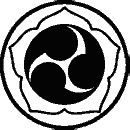 ©Шихан  Е.А.Радишевский, 7 дан, Киоши.BUSHINKAI INTERNATIONAL HOMBUODESSA 2015